Как разрешить конфликт между детьми?   Общение и совместные игры между детьми не всегда протекают без столкновений. Часто родители становятся свидетелями бурных конфликтов, разбирательств и даже драк. Паниковать по этому поводу не стоит, поскольку конфликты, возникающие между детьми, являются неизбежным этапом взросления каждого малыша. Именно через ссоры и споры наши дети учатся общаться, выстраивать отношения в коллективе, дружно играть, не ущемляя при этом интересы других ребятишек. В отличие от взрослых дети всегда ведут себя непосредственно и достаточно эмоционально. Зачастую это приводит к возникновению недовольства, перерастающего в неприятные ссоры, разрешить которые дети могут только благодаря помощи родителей. Но случается, что и взрослые люди не сразу понимают, как устранить разногласия между детьми. Попробуем дать вам некоторые практические рекомендации:Никогда сразу не стремитесь вмешаться в конфликт ребятишек, конечно же, только если исключены риски нанесения вреда их здоровью. Всегда нужно помнить, что между детьми неизбежно устанавливается некая иерархия, соответствующая их возрасту. Можно спросить у детей, нужна ли им ваша помощь, и в случае отрицательного ответа предоставьте им возможность решить спор самостоятельно.Если же требуется ваше участие, тогда изначально следует устранить собственную предвзятость к произошедшей ссоре. К примеру, вы постоянно во всех бедах винить всегда одного и того же ребенка. Такое может быть, если этот ребенок напоминает вам человека, доставляющего вам лично неприятности или дискомфорт в жизни. Старайтесь всегда быть объективным.Посредничество взрослого в споре детей. Основная ваша задача при возникновении конфликта между детьми – это умение помочь им мирно договориться. Старайтесь стать посредником в их переговорах, ни в коем случае не судьей. Предлагаем вам поступить следующим образом:Помочь детям обозначить границы собственной территории. Так как всегда есть территория и игрушки общего пользования и индивидуальные. В такой ситуации необходимо научить детей просить друг у друга разрешения временно воспользоваться какой-либо игрушкой или вещью. Такой метод поможет вам задать некоторые правила разрешения конфликтных ситуации и одновременно позволит избавить маленького собственника от угрозы вторжения в его пространство.Спокойно изложите детям суть возникшей проблемы. Для этого вам придется попросить каждого из участников конфликта кратко изложить точку зрения своего оппонента, причем в его присутствии, так как важно, чтобы он лично все услышал, ведь большинство ссор у детей бывает из-за несправедливости и обидных насмешек.Далее, будет хорошо, если вы вместе с детьми сумеете сообща, дружно найти выход из сложившейся ситуации. Предложите ребятишкам придумать возможные пути и способы решения их спора. Допустим, если они поссорились из-за игры, скажите им, что они не смогут играть в нее дальше, пока не придут к согласию.Если вам удалось путем переговоров и разъяснений окончательно разрешить детский конфликт, то утвердите на правах взрослого план его разрешения. Если же согласие не достигнуто и вопрос остался открытым, вынесите проблему на так называемый «семейный совет», чтобы все члены семьи приняли активное участие в погашении конфликта.Очень важно в сложившихся обстоятельствах суметь уменьшить появившийся эмоциональный накал у детей, не допустить обострения конфликтной ситуации. Тогда можно использовать прием смены обстановки, к примеру, отвести детей в другую комнату. Такое вроде бы простое действие частенько помогает детям хотя бы немного успокоиться и приступить к обсуждению проблемы. Через некоторое время, находясь в спокойной обстановке, как-нибудь невзначай вспомните с детьми ранее разрешенную проблему, проанализируйте все предпринятые шаги к ее разрешению – тем самым вы еще раз потренируете с детьми навыки сотрудничества и взаимопонимания.Не забудьте похвалить обе стороны за проявленные усилия в разрешении их противоречий.    4. Научить детей использовать мирилки. Мирилки – это короткие рифмованные строчки, которые помогают детям помириться. Ритуал примирения проводится следующим образом:Дети сцепляют мизинцы друг друга в знак примирения и ритмично вместе говорят слова мирилки.Мирилка произносится подряд 5-10 раз, например: «Солнце вышло из-за тучек, нас согреет теплый лучик. А ругаться нам нельзя, потому что мы - друзья». Этот прием действительно примиряет, так как  это очень весело – вместе произносить текст, в ритм, делая движения сцепленными мизинчиками. И обиды быстро проходят, а на смену им появляется улыбка.Дети легко прощают и легко мирятся, и это очень важное умение в жизни – умение прощать, восстанавливать лад и мир в жизни. И от этого выигрывают все.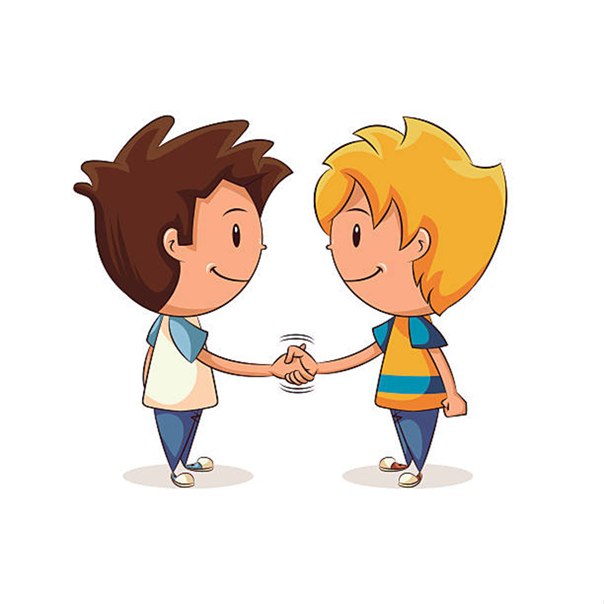 